Required Courses (18 hours) Required Courses (18 hours) HoursENGLISH 2770 (note: hold down the Control key when clicking hotlinks)Introduction to Professional Writing3ENGLISH 4025Theory and Practice of Writing 3Digital Writing: Theory and Practice3ENGLISH 4765Applied Writing: Workplace Communication 3ENGLISH 4775Applied Writing: Specialized Documents3ENGLISH 4780 The Profession of Editing 3ENGLISH 4785Applied Writing: Projects, Grants and Careers 3Total Minor HoursTotal Minor Hours18 hours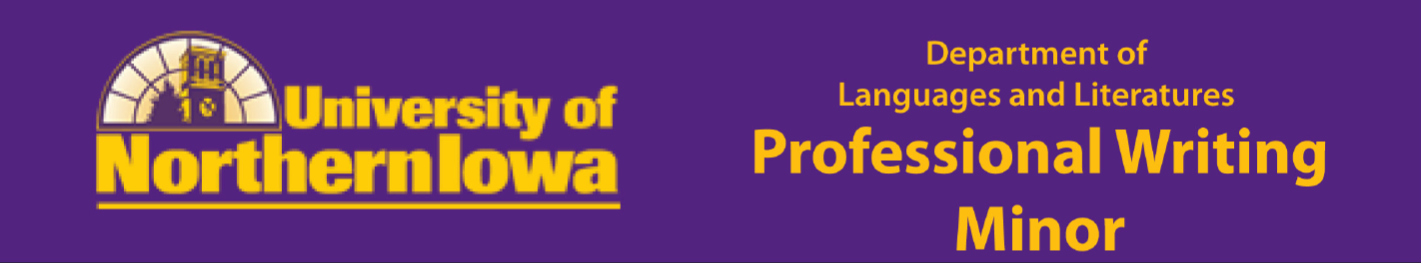 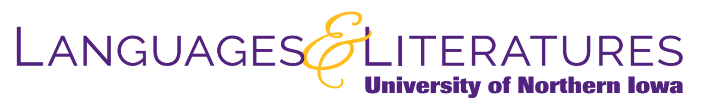 